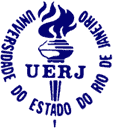 UNIVERSIDADE DO ESTADO DO RIO DE JANEIROFACULDADE DE ODONTOLOGIAPROGRAMA DE PÓS-GRADUAÇÃO | MESTRADO E DOUTORADORELATÓRIO PARA DEFESA DE DISSERTAÇÃO/TESEPrezado aluno, este relatório deve ser preenchido por você em conjunto com seu orientador. Ele tem por objetivo facilitar a organização dos preparativos para sua defesa e otimizar as informações relativas à banca examinadora. Contamos com a sua colaboração no sentido de nos fornecer as informações de maneira CORRETA E COMPLETA. Qualquer dúvida entre em contato conosco através do email mestradoedoutorado_fouerj@hotmail.com ou pelo telefone 2868-8282. Obrigada!INSTRUÇÕES: Renomear o arquivo para: RELATÓRIO DE DEFESA - ALUNO (Ex. RELATÓRIO DE DEFESA - MARIA)Preencher a coluna correspondente com as informações digitadas em CAIXA ALTA.Todos os dados referentes aos professores devem ser confirmados na Plataforma Lattes CNPQ (instituição de titulação, ano de titulação, instituição de vínculo empregatício atual) e/ou diretamente com os mesmos (CPF).Enviar o relatório preenchido por email, com antecedência de 1 mês para o agendamento da defesa.Confirmar com o orientador os dados do Projeto de Pesquisa associados à dissertação/tese (Nome, Data, Financiamento, etc.)OBSERVAÇÕES:Para professores que nunca participaram de banca examinadora na FO-UERJ, o aluno deverá pedir a cópia do CPF e do diploma de Doutorado (frente e verso), e entrega-los à secretaria.Cabe ao doutorando/mestrando providenciar água e/ou café para a banca examinadora.DADOS GERAISDADOS GERAISDADOS GERAISDADOS GERAISALUNOE-MAILTELEFONENÍVEL(     ) MESTRADO	                                        (     ) DOUTORADODATA DA DEFESANÍVEL(     ) MESTRADO	                                        (     ) DOUTORADOHORÁRIO DA DEFESAORIENTAÇÃO	*Os dados dos professores devem ser confirmados na Plataforma Lattes CNPQORIENTAÇÃO	*Os dados dos professores devem ser confirmados na Plataforma Lattes CNPQORIENTAÇÃO	*Os dados dos professores devem ser confirmados na Plataforma Lattes CNPQORIENTAÇÃO	*Os dados dos professores devem ser confirmados na Plataforma Lattes CNPQORIENTAÇÃO	*Os dados dos professores devem ser confirmados na Plataforma Lattes CNPQORIENTAÇÃO	*Os dados dos professores devem ser confirmados na Plataforma Lattes CNPQORIENTAÇÃO	*Os dados dos professores devem ser confirmados na Plataforma Lattes CNPQNOME COMPLETONOME COMPLETOCPFTELEFONEE-MAILINSTITUIÇÃO DE TITULAÇÃOANO DE TITULAÇÃO12ÁREA DE CONCENTRAÇÃOLINHA DE PESQUISACIRURGIA BUCO-MAXILO FACIAL(    ) CORREÇÕES DOS DEFEITOS DOS MAXILARESDENTÍSTICA(    ) ADOLESCÊNCIA E SAÚDE(    ) ESTUDO DOS MATERIAIS ODONTOLÓGICOS(    ) PROCEDIMENTOS CLÍNICOS EM DENTÍSTICAENDODONTIA(    ) AÇÃO DAS SUBSTÂNCIAS USADAS NO TRATAMENTO ENDODÔNTICO(    ) FATORES DETERMINANTES DO SUCESSO NA REPARAÇÃO PÓS-TRATAMENTO ENDODÔNTICO(    ) MICROBIOLOGIA APLICADA À ENDODONTIA(    ) PROPRIEDADES FÍSICO- QUÍMICAS E BIOLÓGICAS DOS MATERIAIS USADOS EM ENDODONTIA (    )  TRAUMA DENTALODONTOPEDIATRIA(    ) ESTUDOS EPIDEMIOLÓGICOS DAS DOENÇAS BUCAIS(    ) MATERIAIS DENTÁRIOS E MEDICAMENTOS USADOS EM ODONTOPEDIATRIA(    ) PREVENÇÃO DE CÁRIEORTODONTIA(    ) AVALIAÇÃO DE DIFERENTES FATORES QUE EXERCEM INFLUÊNCIA NO DIAGNÓSTICO, TRATAMENTO E PÓS-TRATAMENTO ORTODÔNTICO(    ) BIOMATERIAIS EM ORTODONTIAPERIODONTIA(    ) ETIOPATOGENIA DAS DOENÇAS PERIODONTAIS E PERI-IMPLANTARES(    ) PERIODONTIA MÉDICA(    ) REPARAÇÃO TECIDUAL PERIODONTAL PÓS-TRATAMENTOPRÓTESE DENTÁRIA(    ) IMPLANTES OSTEOINTEGRADOSPROJETO DE PESQUISA PROJETO DE PESQUISA PROJETO DE PESQUISA PROJETO DE PESQUISA PROJETO DE PESQUISA PROJETO DE PESQUISA NOME DO PROJETODESCRIÇÃO DATA DE INÍCIO NATUREZA (    ) INOVAÇÃO(    ) EXTENSÃO(    ) PESQUISA(    ) OUTRA:(    ) INOVAÇÃO(    ) EXTENSÃO(    ) PESQUISA(    ) OUTRA:(    ) INOVAÇÃO(    ) EXTENSÃO(    ) PESQUISA(    ) OUTRA:(    ) INOVAÇÃO(    ) EXTENSÃO(    ) PESQUISA(    ) OUTRA:(    ) INOVAÇÃO(    ) EXTENSÃO(    ) PESQUISA(    ) OUTRA:FINANCIAMENTO (    ) BOLSA(    ) OUTRO AUXÍLIO FINANCEIRONOME DO FINANCIADOR(    ) CNPQ (    ) CAPES - PROGRAMA DE DEMANDA SOCIAL(    ) FAPERJ - PROGRAMA JOVEM CIENTISTA                    (    ) FAPERJ - BOLSA INICIAÇÃO CIENTÍFICA(    ) FAPERJ - PROGRAMA BOLSA NOTA 10(    ) FAPERJ - AUXÍLIO À PESQUISA - APQ1(    ) FAPERJ - COTA DE BOLSAS DE MESTRADO E DOUTORADO(    ) FAPERJ - PRONEM 2011INÍCIOFINANCIAMENTO (    ) BOLSA(    ) OUTRO AUXÍLIO FINANCEIRONOME DO FINANCIADOR(    ) CNPQ (    ) CAPES - PROGRAMA DE DEMANDA SOCIAL(    ) FAPERJ - PROGRAMA JOVEM CIENTISTA                    (    ) FAPERJ - BOLSA INICIAÇÃO CIENTÍFICA(    ) FAPERJ - PROGRAMA BOLSA NOTA 10(    ) FAPERJ - AUXÍLIO À PESQUISA - APQ1(    ) FAPERJ - COTA DE BOLSAS DE MESTRADO E DOUTORADO(    ) FAPERJ - PRONEM 2011FIMMEMBROS (NOME - MÊS/ANO DE INÍCIO DO VÍNCULO)MEMBROS (NOME - MÊS/ANO DE INÍCIO DO VÍNCULO)HOUVE MUDANÇA DE PROJETO DURANTE O CURSO? HOUVE MUDANÇA DE PROJETO DURANTE O CURSO? (    ) SIM  (    ) NÃOJUSTIFICATIVA: (    ) SIM  (    ) NÃOJUSTIFICATIVA: (    ) SIM  (    ) NÃOJUSTIFICATIVA: (    ) SIM  (    ) NÃOJUSTIFICATIVA: DISSERTAÇÃO/TESE                                                                                           *** Anexar parecer com a aprovação do comitê de ética ***     DISSERTAÇÃO/TESE                                                                                           *** Anexar parecer com a aprovação do comitê de ética ***     DISSERTAÇÃO/TESE                                                                                           *** Anexar parecer com a aprovação do comitê de ética ***     NÚMERO TOTAL DE PÁGINASNÚMERO TOTAL DE PÁGINAS(em português)TÍTULO(em português)RESUMO(em português)PALAVRAS-CHAVE (separe com ‘;’)(em inglês)TITLE(em inglês)ABSTRACT(em inglês)KEYWORDS(separe com ‘;’)BOLSABOLSABOLSABOLSISTA(    ) NÃO(    ) NÃO(    ) NÃO(    ) NÃO(    ) NÃO(    ) NÃO(    ) NÃO(    ) NÃO(    ) NÃOBOLSISTA(    ) SIMPROGRAMA DE FOMENTOPROGRAMA DE FOMENTO(    ) CNPQ (    ) CAPES - PROGRAMA DE DEMANDA SOCIAL(    ) FAPERJ - PROGRAMA JOVEM CIENTISTA                    (    ) FAPERJ - BOLSA INICIAÇÃO CIENTÍFICA(    ) FAPERJ - PROGRAMA BOLSA NOTA 10(    ) FAPERJ - AUXÍLIO À PESQUISA - APQ1(    ) FAPERJ - COTA DE BOLSAS DE MESTRADO E DOUTORADO(    ) FAPERJ - PRONEM 2011(    ) CNPQ (    ) CAPES - PROGRAMA DE DEMANDA SOCIAL(    ) FAPERJ - PROGRAMA JOVEM CIENTISTA                    (    ) FAPERJ - BOLSA INICIAÇÃO CIENTÍFICA(    ) FAPERJ - PROGRAMA BOLSA NOTA 10(    ) FAPERJ - AUXÍLIO À PESQUISA - APQ1(    ) FAPERJ - COTA DE BOLSAS DE MESTRADO E DOUTORADO(    ) FAPERJ - PRONEM 2011INÍCIO DA BOLSABOLSISTA(    ) SIMPROGRAMA DE FOMENTOPROGRAMA DE FOMENTO(    ) CNPQ (    ) CAPES - PROGRAMA DE DEMANDA SOCIAL(    ) FAPERJ - PROGRAMA JOVEM CIENTISTA                    (    ) FAPERJ - BOLSA INICIAÇÃO CIENTÍFICA(    ) FAPERJ - PROGRAMA BOLSA NOTA 10(    ) FAPERJ - AUXÍLIO À PESQUISA - APQ1(    ) FAPERJ - COTA DE BOLSAS DE MESTRADO E DOUTORADO(    ) FAPERJ - PRONEM 2011(    ) CNPQ (    ) CAPES - PROGRAMA DE DEMANDA SOCIAL(    ) FAPERJ - PROGRAMA JOVEM CIENTISTA                    (    ) FAPERJ - BOLSA INICIAÇÃO CIENTÍFICA(    ) FAPERJ - PROGRAMA BOLSA NOTA 10(    ) FAPERJ - AUXÍLIO À PESQUISA - APQ1(    ) FAPERJ - COTA DE BOLSAS DE MESTRADO E DOUTORADO(    ) FAPERJ - PRONEM 2011FIM DA BOLSABOLSISTA(    ) SIMPROGRAMA DE FOMENTOPROGRAMA DE FOMENTO(    ) CNPQ (    ) CAPES - PROGRAMA DE DEMANDA SOCIAL(    ) FAPERJ - PROGRAMA JOVEM CIENTISTA                    (    ) FAPERJ - BOLSA INICIAÇÃO CIENTÍFICA(    ) FAPERJ - PROGRAMA BOLSA NOTA 10(    ) FAPERJ - AUXÍLIO À PESQUISA - APQ1(    ) FAPERJ - COTA DE BOLSAS DE MESTRADO E DOUTORADO(    ) FAPERJ - PRONEM 2011(    ) CNPQ (    ) CAPES - PROGRAMA DE DEMANDA SOCIAL(    ) FAPERJ - PROGRAMA JOVEM CIENTISTA                    (    ) FAPERJ - BOLSA INICIAÇÃO CIENTÍFICA(    ) FAPERJ - PROGRAMA BOLSA NOTA 10(    ) FAPERJ - AUXÍLIO À PESQUISA - APQ1(    ) FAPERJ - COTA DE BOLSAS DE MESTRADO E DOUTORADO(    ) FAPERJ - PRONEM 2011TOTAL DE MESESAVALIADOR PRÉVIO	        (Pode ser membro do programa ou participante externo. Pode ser um dos suplentes, mas não poderá participar da banca)AVALIADOR PRÉVIO	        (Pode ser membro do programa ou participante externo. Pode ser um dos suplentes, mas não poderá participar da banca)AVALIADOR PRÉVIO	        (Pode ser membro do programa ou participante externo. Pode ser um dos suplentes, mas não poderá participar da banca)AVALIADOR PRÉVIO	        (Pode ser membro do programa ou participante externo. Pode ser um dos suplentes, mas não poderá participar da banca)AVALIADOR PRÉVIO	        (Pode ser membro do programa ou participante externo. Pode ser um dos suplentes, mas não poderá participar da banca)AVALIADOR PRÉVIO	        (Pode ser membro do programa ou participante externo. Pode ser um dos suplentes, mas não poderá participar da banca)AVALIADOR PRÉVIO	        (Pode ser membro do programa ou participante externo. Pode ser um dos suplentes, mas não poderá participar da banca)NOME COMPLETONOME COMPLETOCPFTELEFONEE-MAILINSTITUIÇÃO/ANODE TITULAÇÃOVÍNCULO EMPREGATÍCIO1BANCA EXAMINADORA	       (Mestrado: 3 membros,  Doutorado: 5 membros)BANCA EXAMINADORA	       (Mestrado: 3 membros,  Doutorado: 5 membros)BANCA EXAMINADORA	       (Mestrado: 3 membros,  Doutorado: 5 membros)BANCA EXAMINADORA	       (Mestrado: 3 membros,  Doutorado: 5 membros)BANCA EXAMINADORA	       (Mestrado: 3 membros,  Doutorado: 5 membros)BANCA EXAMINADORA	       (Mestrado: 3 membros,  Doutorado: 5 membros)BANCA EXAMINADORA	       (Mestrado: 3 membros,  Doutorado: 5 membros)NOME COMPLETONOME COMPLETOCPFTELEFONEE-MAILINSTITUIÇÃO/ANODE TITULAÇÃOVÍNCULO EMPREGATÍCIO12345SUPLENTES	 (Mestrado: 2 membros,  Doutorado: 3 membros)SUPLENTES	 (Mestrado: 2 membros,  Doutorado: 3 membros)SUPLENTES	 (Mestrado: 2 membros,  Doutorado: 3 membros)SUPLENTES	 (Mestrado: 2 membros,  Doutorado: 3 membros)SUPLENTES	 (Mestrado: 2 membros,  Doutorado: 3 membros)SUPLENTES	 (Mestrado: 2 membros,  Doutorado: 3 membros)SUPLENTES	 (Mestrado: 2 membros,  Doutorado: 3 membros)NOME COMPLETONOME COMPLETOCPFTELEFONEE-MAILINSTITUIÇÃO/ANODE TITULAÇÃOVÍNCULO EMPREGATÍCIO123RESERVA DE VAGA DE ESTACIONAMENTO PARA O DIA DA DEFESA	*Somente para o aluno e para professores externosRESERVA DE VAGA DE ESTACIONAMENTO PARA O DIA DA DEFESA	*Somente para o aluno e para professores externosRESERVA DE VAGA DE ESTACIONAMENTO PARA O DIA DA DEFESA	*Somente para o aluno e para professores externosRESERVA DE VAGA DE ESTACIONAMENTO PARA O DIA DA DEFESA	*Somente para o aluno e para professores externosRESERVA DE VAGA DE ESTACIONAMENTO PARA O DIA DA DEFESA	*Somente para o aluno e para professores externosNOME COMPLETOMODELO DO CARROCORPLACA1234ATIVIDADE FUTURAATIVIDADE FUTURATIPO DE VINCULO EMPREGATÍCIO(   ) CLT(   ) SERVIDOR PÚBLICO(   ) APOSENTADO(   ) COLABORADOR(   ) BOLSA DE FIXAÇÃOTIPO DE INSTITUIÇÃO(   ) EMPRESA PÚBLICA OU ESTADUAL(   ) EMPRESA PRIVADA(   ) INSTITUIÇÃO DE ENSINO E PESQUISA(   ) OUTROS: EXPECTATIVA DE ATUAÇÃO(   ) ENSINO E PESQUISA(   ) PESQUISA(   ) EMPRESAS(   ) PROFISSIONAL AUTÔNOMO(   ) OUTROSMESMA ÁREA DE ATUAÇÃO(   ) SIM(   ) NÃORio, ___ de ______________ de 20 ___Rio, ___ de ______________ de 20 ___Rio, ___ de ______________ de 20 _________________________________________ALUNO(A)______________________________________ORIENTADOR(A)______________________________________COORDENADOR(A) DE ÁREA